A1	Schreibe die Namen der Tiere unter das jeweilige Bild.A2	Notiere in der rechten Spalte, mit welcher Strategie/mit welchen Strategien
	die Tiere den Winter gut überstehen.A1	Schreibe die Namen der Tiere unter das jeweilige Bild.A2	Notiere in der rechten Spalte, mit welcher Strategie/mit welchen Strategien
	die Tiere den Winter gut überstehen.TiereStrategie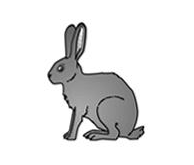 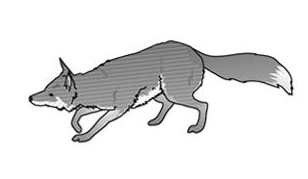 Winterfell        Kaninchen       Fuchs             Winterfell        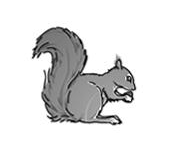 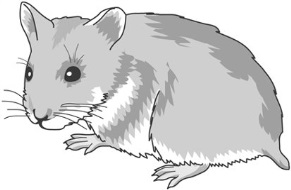 Vorräte           
Winterruhe       Eichhörnchen   Hamster          Vorräte           
Winterruhe       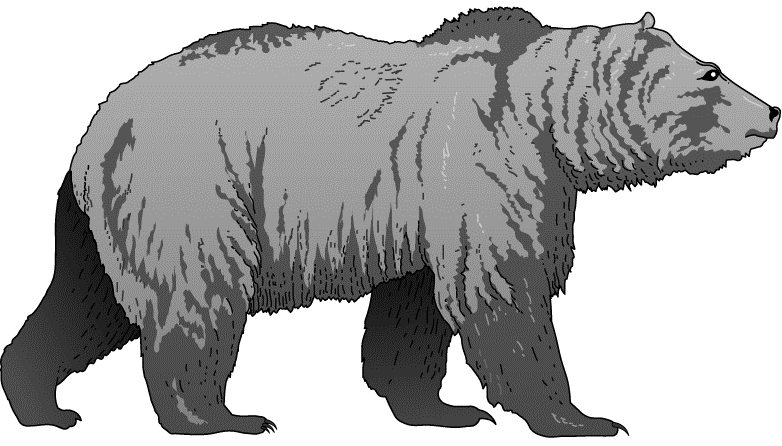 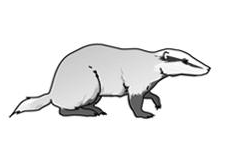 Winterruhe       Bär              Dachs             Winterruhe       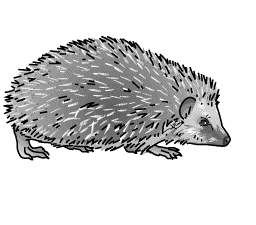 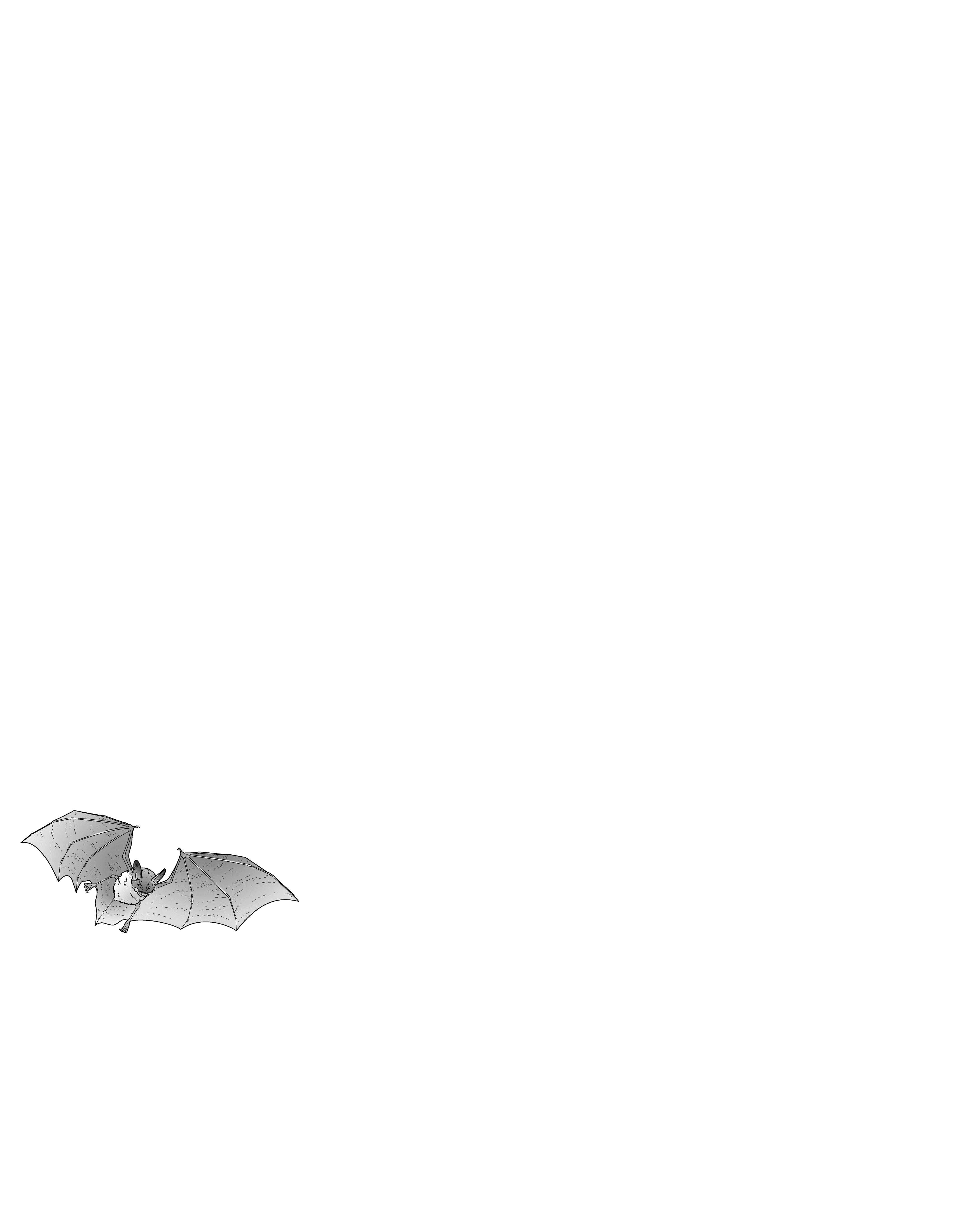 Winterschlaf    Igel              Fledermaus      Winterschlaf    TiereStrategieWinterfell        Kaninchen       Fuchs             Winterfell        Vorräte           
Winterruhe       Eichhörnchen   Hamster          Vorräte           
Winterruhe       Winterruhe       Bär              Dachs             Winterruhe       Winterschlaf    Igel              Fledermaus      Winterschlaf    